     363120, РСО-Алания, Пригородный район, ст. Архонская, ул. Ворошилова 44, тел. 8(86739)3-12-79, Email:tchernitzkaja.ds23@yandex.ruКОНСПЕКТ ЭКСКУРСИИВ СРЕДНЕЙ ГРУППЕ
ТЕМА: « БЕЗОПАСНОСТЬ НА ДОРОГЕ»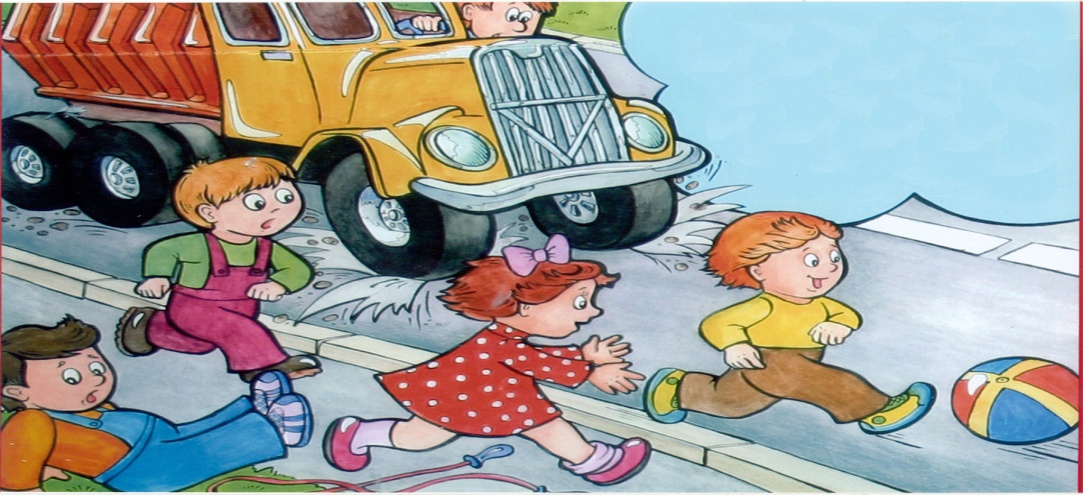 Подготовили воспитатели:Лакиза Ю.П.Петрина Н.Н.2019г.«Безопасность на дороге»Программное содержание:Познакомить детей с элементарными правилами дорожного движения. Закрепить знания о значении светофора на дороге.Познакомить с дорожными знаками:"Пешеходный переход","Подземный переход","Осторожно дети!","Остановка автобуса".Развивать у детей интерес к машинам, работе водителя, правилам дорожного движения. При помощи художественного произведения помочь усвоить правиладорожного движения.Материал:Картина "Машины на улице села",изображения дорожных знаков, атрибуты для сюжетно ролевой игры "Транспорт".Картинки по дорожному движению.Ход занятия:-Ребята, вы уже научились играть с машинами, водите их как настоящие водители. Но на настоящей дороге машин очень, много. (рассматриваем картинки по дорожному движению)-Строение своей машины водитель хорошо знает. Чем заправить тоже хорошо знает. Что же еще должен знать водитель, чтобы на дороге было безопасно и не случалось аварий (Правило дорожного движения)Воспитатель:  рисует мелом на полу дорогу, перекресток и предлагает детям поиграть в водителя на дороге.Воспитатель:  предлагает подумать, почему машины не сталкиваются друг с другом, кто помогает им двигаться без аварий?  загадывает загадку.Чтоб тебе помочьПуть пройти опасный Горим и день и ночьЗеленый, желтый, красный.(Светофор)Что означает каждый цвет светофора?-Что означает красный свет (Движения нет)-Что означает желтый свет (Внимание)-Что означает зеленый (Можно ехать)Сюжетно-ролевая игра "Светофор"(Дается представление о двустороннем движении, светофоре милиционере, пешеходах)Воспитатель: объявляет об открытии Школы светофорных наук! я предлагаю познакомиться с некоторыми дорожными знаками: (показываю их изображения, объясняю  значение и действия пешеходов).Физкультминутка:ходьба с остановками в соответствии с сигналами светофора.Затем при помощи кукол моделирует проблемную ситуацию: по тротуарам двигаютсяДети, толкаются, мешают другим пешеходам, не придерживаются при движении правойСтороны тротуара.Вопросы.-Правильно  ли ведут себя эти дети на дороге?-Почему опасно такое поведение?Затем при помощи кукол показать пример правильного поведения на тротуаре, иОбъяснить детям, как нужно себя вести на улице, помочь запомнить правила Поучиться выполнять их в сюжетно-ролевой игре. »Шофер и пешеход»Сейчас я вам расскажу историю, где пешеходом был маленький зайчонок, который не знал правила дорожного движения. И вот что с ним произошло:(Чтение отрывка К. Чуковского «Айболит»)И прибежала зайчихаИ закричала «Ай,Ай!»Мой зайчик, попал под трамвайчик!Мой зайчик, мой мальчикПопал под трамвай!Он бежал по дорожке,И ему перерезало ножки,И теперь он больной и хромой,Маленький заинька мой!-Почему же зайка попал под трамвай (Не знал перехода, не слушался, играл на дороге)-Ребята, а что нам с вами надо знать, чтобы не попасть, как зайка в беду (Дети рассказывают свои варианты)-Молодцы! Вы хорошо запомнили правила уличного движения. Я надеюсь, с вами ничего не случится.-У нас в группе очень умные дети и сейчас вы превратитесь в умные машины,Которые сами управляются и никогда не попадают в аварии.Подвижная игра «Цветные автомобили».РеспубликæЦæгат Ирыстон-Аланийы Горæтгæрон раойны скъолайы агъоммæйы ахуырадон муниципалон бюджетон уагдон «Архонкæйы 23-æм сывæллæтты рæвдауæндон»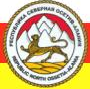 Республика СевернаяОсетия – Алания Муниципальное Бюджетное дошкольное образовательное учреждение «Детский сад №23ст. Архонская»